В соответствии с Гражданским кодексом Российской Федерации, Федеральным законом от 06 октября 2003 г. № 131-ФЗ «Об общих принципах организации местного самоуправления в Российской Федерации», Уставом Кудымкарского муниципального округа Пермского края Дума Кудымкарского муниципального округа Пермского края РЕШАЕТ:1. Утвердить прилагаемое Положение об управлении и распоряжении муниципальным имуществом Кудымкарского муниципального округа Пермского края.2. Признать утратившими силу решения представительных органов согласно приложению к настоящему решению.3. Опубликовать настоящее решение в газете «Парма» и на официальном сайте Кудымкарского муниципального округа Пермского края.4. Настоящее решение вступает в силу после его официального опубликования. УТВЕРЖДЕНОрешением Думы Кудымкарского муниципального округа Пермского края от 22.02.2023 № 14ПОЛОЖЕНИЕоб управлении и распоряжении муниципальным имуществом Кудымкарского муниципального округа Пермского краяНастоящее Положение разработано в соответствии с Конституцией Российской Федерации, Гражданским кодексом Российской Федерации, федеральным законодательством и другими нормативными правовыми актами Российской Федерации, а также Уставом Кудымкарского муниципального округа Пермского края.Общие положения1. Предмет регулирования настоящего Положения1.1. Настоящее Положение регулирует:формирование, управление и распоряжение муниципальной собственностью Кудымкарского муниципального округа Пермского края;разграничение функций и полномочий в сфере управления и распоряжения муниципальной собственностью Кудымкарского муниципального округа Пермского края;устанавливает общие правила учета и контроля за использованием муниципального имущества;управление имуществом муниципальных предприятий и учреждений, нежилыми помещениями Кудымкарского муниципального округа Пермского краяимущественные отношения, складывающиеся между органами местного самоуправления, органами государственной власти, предприятиями и учреждениями Кудымкарского муниципального округа Пермского края, по вопросам управления и распоряжения объектами муниципальной собственности Кудымкарского муниципального округа Пермского края.1.2. Настоящее Положение не распространяется на отношения, связанные с распоряжением объектами федеральной, государственной, частной собственности, находящимися на территории Кудымкарского муниципального округа Пермского края, а также на отношения, связанные с распоряжением водными, земельными, иными природными ресурсами Кудымкарского муниципального округа Пермского края и их использованием, с принятием и исполнением бюджета Кудымкарского муниципального округа Пермского края, бюджетов территориальных внебюджетных фондов, с распоряжением жилищным фондом Кудымкарского муниципального округа Пермского края.2. Основные понятия, используемые в настоящем ПоложенииВ настоящем Положении применяются следующие понятия:1) муниципальная собственность Кудымкарского муниципального округа Пермского края (далее - муниципальное имущество) - находящиеся в муниципальной собственности Кудымкарского муниципального округа Пермского края объекты, отнесенные Гражданским кодексом Российской Федерации к объектам гражданских прав;2) уполномоченный орган – структурное (функциональное) подразделение администрации Кудымкарского муниципального округа Пермского края, осуществляющее в пределах своей компетенции функции по управлению и распоряжению муниципальным имуществом;3) унитарное предприятие - коммерческая организация, не наделенная правом собственности на закрепленное за ней собственником имущество;4) учреждение - некоммерческая организация, созданная собственником для осуществления управленческих, социально-культурных или иных функций некоммерческого характера;5) имущество казны - муниципальное имущество, не закрепленное за муниципальными унитарными предприятиями на праве хозяйственного ведения и за муниципальными учреждениями на праве оперативного управления.3. Цели и задачи управления и распоряжения муниципальным имуществом3.1. Основной целью управления и распоряжения муниципальной собственностью Кудымкарского муниципального округа Пермского края является обеспечение эффективного использования муниципального имущества, его сохранности и воспроизводства, увеличения на этой основе доходов бюджета Кудымкарского муниципального округа Пермского края.3.2. Достижение основной цели обеспечивается путем решения следующих задач:создание и эффективное взаимодействие органов, осуществляющих управление и распоряжение муниципальной собственностью Кудымкарского муниципального округа Пермского края;обеспечение полноты и достоверности учета муниципального имущества Кудымкарского муниципального округа Пермского края;обеспечение постоянного контроля за использованием муниципального имущества Кудымкарского муниципального округа Пермского края, проведение необходимых мероприятий с целью повышения эффективности его использования.4. Эффективность управления и распоряжения муниципальным имуществом4.1. Эффективность управления и распоряжения муниципальным имуществом заключается в достижении цели управления (определенного качественного результата деятельности или состояния объекта управления) посредством оптимального расходования ресурсов.Управление муниципальным имуществом включает в себя принятие нормативных правовых актов органами местного самоуправления Кудымкарского муниципального округа Пермского края по вопросам приобретения, отчуждения, преобразования и использования муниципального имущества.Распоряжение муниципальным имуществом - это возможность определения юридической судьбы имущества, находящегося в муниципальной собственности Кудымкарского муниципального округа Пермского края, путем изменения его принадлежности, состояния или назначения в соответствии с настоящим Положением.4.2. Эффективность управления и распоряжения муниципальным имуществом является основным фактором при оценке деятельности администрации Кудымкарского муниципального округа Пермского края, юридических лиц, должностных лиц, иных лиц, осуществляющих функции по управлению и распоряжению муниципальным имуществом.5. Реализация Кудымкарским муниципальным округом Пермского края правомочий собственника имуществаПравомочия собственника имущества от имени Кудымкарского муниципального округа Пермского края осуществляются администрацией Кудымкарского муниципального округа Пермского края в соответствии с настоящим Положением и иными нормативными правовыми актами Кудымкарского муниципального округа Пермского края.6. Информационное обеспечение управления и распоряжения муниципальным имуществом6.1. Информационное обеспечение направлено на повышение эффективного использования муниципального имущества, развития добросовестной конкуренции, обеспечение гласности и прозрачности процессов управления и распоряжения муниципальным имуществом.6.2. Информация подлежит размещению на официальном сайте Кудымкарского муниципального округа Пермского края в информационно-телекоммуникационной сети «Интернет».Информация о приватизации муниципального имущества подлежит размещению на официальном сайте Российской Федерации в информационно-телекоммуникационной сети «Интернет» для размещения информации о проведении торгов, определенном Правительством Российской Федерации и на специализированной электронной площадке в сети «Интернет».6.3. Размещению на официальных сайтах и в сети «Интернет» подлежат:1) извещения о продаже муниципального имущества и о результатах сделок приватизации данного имущества;2) прогнозный план и отчет о результатах приватизации муниципального имущества;3) решения об условиях приватизации муниципального имущества;4) извещения о проведении торгов на право заключения договора аренды муниципального имущества;5) извещения о проведении торгов на право заключения договора на установку и эксплуатацию рекламных конструкций;6) извещения о проведении торгов на право заключения договора об уступке требования;7) извещения о проведении торгов на право заключения договоров, которые в соответствии с законодательством Российской Федерации должны быть заключены путем проведения торгов;8) извещение о намерении приобретения объектов недвижимости в муниципальную собственность Кудымкарского муниципального округа Пермского края;9) сведения о данных, содержащихся в реестре муниципального имущества Кудымкарского муниципального округа Пермского края.II. Компетенция органов местного самоуправления Кудымкарского муниципального округа Пермского края в сфере управления и распоряжения муниципальной собственностью Кудымкарского муниципального округа Пермского края7. Полномочия Думы Кудымкарского муниципального округа в сфере управления и распоряжения муниципальным имуществомДума Кудымкарского муниципального округа осуществляет правовое регулирование вопросов, связанных с управлением и распоряжением муниципальной собственностью Кудымкарского муниципального округа Пермского края, в соответствии с Уставом Кудымкарского муниципального округа Пермского края:1) устанавливает порядок управления и распоряжения муниципальным имуществом;2) определяет порядок приватизации муниципального имущества;3) утверждает основные направления и приоритеты политики Кудымкарского муниципального округа Пермского края в сфере управления и распоряжения муниципальным имуществом;4) устанавливает размер, направляемых в бюджет Кудымкарского муниципального округа Пермского края отчислений от прибыли муниципальных предприятий Кудымкарского муниципального округа Пермского края, остающейся в их распоряжении после уплаты налогов и иных обязательных платежей;5) в пределах своих полномочий принимает решения о приобретении имущества в муниципальную собственность Кудымкарского муниципального округа Пермского края, а также об отчуждении муниципального имущества;6) определяет в соответствии с действующим законодательством условия приобретения, создания, преобразования объектов муниципальной собственности (муниципальных предприятий и учреждений) округа, утверждает перечни объектов муниципальной собственности округа, приобретение, создание и преобразование которых требует согласия Думы Кудымкарского муниципального округа;7) определяет порядок и в пределах своих полномочий принимает решение о передаче объектов собственности Кудымкарского муниципального округа Пермского края в федеральную собственность, государственную собственность Пермского края, муниципальную собственность иных муниципальных образований;8) определяет порядок организации, охраны и использования особо охраняемых природных территорий местного значения Кудымкарского муниципального округа Пермского края, принимает в соответствии с действующим законодательством решения об отнесении природных и иных объектов местного значения к памятникам природы, истории и культуры, утверждает их перечни;9) определяет порядок принятия решений о создании, реорганизации и ликвидации муниципальных предприятий;10) устанавливает порядок передачи муниципального имущества в доверительное управление, безвозмездное пользование, залог, аренду и отчуждение иным способом;11) определяет перечень объектов муниципальной собственности округа, не подлежащих отчуждению;12) осуществляет контроль за исполнением настоящего Порядка и иных принятых актов по вопросам управления и распоряжения муниципальной собственностью округа;13) осуществляет иные полномочия в сфере управления и распоряжения муниципальным имуществом округа в пределах своей компетенции в соответствии с действующим законодательством, Уставом Кудымкарского муниципального округа Пермского края.8. Полномочия администрации Кудымкарского муниципального округа Пермского края8.1. Полномочия администрации Кудымкарского муниципального округа Пермского края (далее - Администрация) в сфере управления и распоряжения муниципальным имуществом:1) владение, пользование и распоряжение муниципальным имуществом округа;2) организует разработку проектов нормативных правовых актов Кудымкарского муниципального округа Пермского края, определяющих основные направления и приоритеты политики Кудымкарского муниципального округа Пермского края в сфере управления и распоряжения муниципальным имуществом;3) принимает решения о заключении концессионных соглашений, выступает от имени Кудымкарского муниципального округа Пермского края в качестве стороны концессионных соглашений;4) принимает решения о создании, реорганизации и ликвидации муниципального учреждения, утверждает уставы муниципального учреждений и внесение в них изменений, за исключением учреждений, отнесенных к полномочиям Думы Кудымкарского муниципального округа Пермского края;5) устанавливает дополнительные основания для проведения аудиторской проверки бухгалтерской отчетности муниципального учреждения;6) утверждает порядок и сроки представления отчетности и иных документов муниципальным учреждением;7) в пределах своих полномочий принимает решения о приобретении имущества в муниципальную собственность Кудымкарского муниципального округа Пермского края, а также об отчуждении муниципального имущества, представляет на рассмотрение Думы Кудымкарского муниципального округа пакет документов о приобретении объектов недвижимости в муниципальную собственность Кудымкарского муниципального округа Пермского края;8) принимает решения об уничтожении или сносе недвижимого объектов муниципального имущества;9) принимает решения о принятии в муниципальную собственность Кудымкарского муниципального округа Пермского края имущества, находящегося в государственной или федеральной собственности, о передаче в государственную, федеральную собственность муниципального имущества;10) осуществляет иные полномочия в сфере управления и распоряжения муниципальным имуществом в соответствии с действующим законодательством;8.2. Администрация вправе наделить Уполномоченный орган отдельными полномочиями, указанными в пункте 8.1 настоящего раздела.9. Полномочия уполномоченного органа в сфере управления и распоряжения муниципальным имуществом9.1. Уполномоченным органом в сфере управления и распоряжения муниципальным имуществом является структурное (функциональное) подразделение администрации Кудымкарского муниципального округа Пермского края, определяемое постановлением администрации Кудымкарского муниципального округа Пермского края (далее – Уполномоченный орган):1) осуществляет в рамках своей компетенции полномочия собственника муниципального имущества, находящегося в хозяйственном ведении или оперативном управлении муниципальных учреждений имущества казны, а также полномочия собственника по передаче муниципального имущества в пользование юридическим и физическим лицам;2) осуществляет от имени Кудымкарского муниципального округа Пермского края юридические действия по защите имущественных прав и законных интересов Кудымкарского муниципального округа Пермского края при управлении и распоряжении муниципальным имуществом;3) осуществляет мероприятия по обеспечению сохранности и эффективности использования муниципального имущества;4) осуществляет от имени Кудымкарского муниципального округа Пермского края права участника хозяйственных обществ, доли (вклады) которых находятся в муниципальной собственности Кудымкарского муниципального округа Пермского края;5) осуществляет полномочия собственника по отчуждению муниципального имущества в рамках своей компетенции;6) осуществляет мероприятия по передаче имущества в муниципальную собственность Кудымкарского муниципального округа Пермского края из федеральной или государственной собственности и передаче муниципального имущества в федеральную или государственную собственность;7) осуществляет мероприятия по государственной регистрации права собственности Кудымкарского муниципального округа Пермского края на муниципальное имущество;8) выступает от имени Кудымкарского муниципального округа Пермского края учредителем (участником) открытого акционерного общества, а также выступает учредителем создаваемых иных юридических лиц с участием Кудымкарского муниципального округа Пермского края;9) осуществляет мероприятия по подготовке муниципального имущества к приватизации;10) выдает по согласованию с отраслевыми (функциональными) органами письменные директивы представителям Кудымкарского муниципального округа Пермского края в органах управления и контроля хозяйственного общества, (доли, акции которого находятся в собственности Кудымкарского муниципального округа Пермского края);11) осуществляет полномочия собственника имущества должника;12) организует учет муниципального имущества, ведет реестр муниципального имущества Кудымкарского муниципального округа Пермского края;13) осуществляет функции главного администратора неналоговых доходов бюджета Кудымкарского муниципального округа Пермского края от использования муниципального имущества;14) контролирует полноту и правильность расчета арендных и иных платежей, связанных с использованием муниципального имущества;15) координирует деятельность отраслевых (функциональных) органов по вопросам управления и распоряжения муниципальным имуществом;16) осуществляет иные полномочия в сфере управления и распоряжения муниципальным имуществом в соответствии с действующим законодательством;17) осуществляет общее регулирование хозяйственной и иной деятельности подведомственного муниципального учреждения;18) выполняет в рамках своей компетенции мероприятия по реализации решений о реорганизации или ликвидации муниципального учреждения;19) обеспечивает правовое регулирование вопросов управления и распоряжения муниципальным жилищным фондом в пределах полномочий Кудымкарского муниципального округа Пермского края;20) осуществляет контроль за целевым использованием и сохранностью муниципального жилищного фонда, переданного в хозяйственное ведение или оперативное управление муниципальному унитарному предприятию и муниципальному учреждению;21) обеспечивает управление и распоряжение объектами муниципального жилищного фонда, числящимися в составе имущества казны;22) ведет реестр объектов муниципального жилищного фонда (в том числе специализированного);23) осуществляет иные полномочия в сфере управления и распоряжения муниципальным жилищным фондом в соответствии с действующим законодательством;24) осуществляет полномочия покупателя по приобретению объекта недвижимости в муниципальную собственность Кудымкарского муниципального округа Пермского края на основании решения Думы Кудымкарского муниципального округа Пермского края о разрешении приобретения объекта недвижимости в муниципальную собственность Кудымкарского муниципального округа Пермского края в соответствии с пунктом 16.2 раздела 16 главы VII настоящего Положения.9.2. При осуществлении полномочий по управлению и распоряжению муниципальным имуществом, Уполномоченный орган взаимодействует с органами Федеральной налоговой службы, Федеральным казначейством, финансовым управлением администрации Кудымкарского муниципального округа Пермского края и иными органами, в компетенцию которых входит контроль за поступлением в бюджет средств от использования муниципального имущества Кудымкарского муниципального округа Пермского края.III. Имущество Кудымкарского муниципального округа Пермского края10. Имущество Кудымкарского муниципального округа Пермского края10.1. Со дня образования Кудымкарский муниципальный округ Пермского края является собственником имущества казны Кудымкарского муниципального округа Пермского края.10.2. К видам муниципального имущества, необходимого для осуществления полномочий органов местного самоуправления Кудымкарского муниципального округа Пермского края по предметам ведения Кудымкарского муниципального округа Пермского края, относится имущество, необходимое для:установления административно-территориального устройства Кудымкарского муниципального округа Пермского края;управления и распоряжения муниципальным имуществом;выработки и реализации политики муниципального образования в сфере экономического, экологического, социального и культурного развития Кудымкарского муниципального округа Пермского края;осуществления межмуниципальных связей Кудымкарского муниципального округа Пермского края;осуществления иных полномочий органов местного самоуправления Кудымкарского муниципального округа Пермского края в соответствии с Уставом Кудымкарского муниципального округа Пермского края и иными нормативными правовыми актами Кудымкарского муниципального округа Пермского края.10.3. К видам муниципального имущества, необходимого для обеспечения деятельности органов местного самоуправления Кудымкарского муниципального округа Пермского края и муниципальных служащих Кудымкарского муниципального округа Пермского края, относятся:имущество, необходимое для организационного, правового, информационного, материально-технического обеспечения деятельности органов местного самоуправления Кудымкарского муниципального округа Пермского края, территориальной избирательной комиссии Кудымкарского муниципального округа Пермского края по осуществлению ими полномочий, установленных действующим законодательством;служебные жилые помещения.10.4. Управление имуществом казны осуществляет Уполномоченный орган.Финансирование содержания имущества казны осуществляется за счет средств бюджета Кудымкарского муниципального округа Пермского края и иных источников, не запрещенных действующим законодательством.11. Закрепление объектов муниципальной собственности Кудымкарского муниципального округа Пермского края во владение, пользование, распоряжение11.1. Целью закрепления объектов муниципальной собственности Кудымкарского муниципального округа Пермского края во владение, пользование и распоряжение за физическими и юридическими лицами является надлежащее оформление имущественных отношений и обеспечение контроля за порядком использования объектов муниципального имущества.11.2. Закрепление объектов муниципальной собственности Кудымкарского муниципального округа Пермского края во владение, пользование, распоряжение осуществляется путем:закрепления муниципального имущества на праве оперативного управления и хозяйственного ведения;сдачи муниципального имущества в аренду;передачи муниципального имущества в безвозмездное пользование;передачи муниципального имущества в доверительное управление;передачи муниципального имущества в залог;в иных формах, предусмотренных законодательством.12. Приватизация муниципального имущества Кудымкарского муниципального округа Пермского краяПриватизация муниципального имущества Кудымкарского муниципального округа Пермского края осуществляется в соответствии с прогнозным планом приватизации муниципального имущества, законодательством Российской Федерации о приватизации в целях формирования оптимального баланса собственности в Кудымкарском муниципальном округе Пермского края, повышения эффективности использования муниципального имущества, пополнения бюджета Кудымкарского муниципального округа Пермского края.При приватизации муниципального имущества Кудымкарского муниципального округа Пермского края используются способы приватизации, предусмотренные законодательством.IV. Муниципальные предприятия Кудымкарского муниципального округа Пермского краяПорядок создания, реорганизации и ликвидации муниципальных предприятий осуществляется в соответствии с нормативными правовыми актами Думы Кудымкарского муниципального округа Пермского края.V. Муниципальные учреждения Кудымкарского муниципального округа Пермского краяПорядок создания, реорганизации, изменения типа и ликвидации муниципальных учреждений, а также порядок утверждения уставов муниципальных учреждений и внесения в них изменений устанавливается администрацией Кудымкарского муниципального округа Пермского края.VI. Передача муниципального имущества в доверительное управлениеИмущество, оставшееся после ликвидации предприятий и учреждений либо после прекращения права хозяйственного ведения или оперативного управления, пакеты акций, закрепленных в муниципальной собственности, иное имущество в случаях, предусмотренных законодательством, могут быть переданы в доверительное управление в порядке, установленном гражданским законодательством.VII. Заключение иных сделок, связанных с приобретением имущества в муниципальную собственность Кудымкарского муниципального округа Пермского края, использованием и отчуждением муниципального имущества13. Виды сделок, связанных с приобретением имущества в муниципальную собственность Кудымкарского муниципального округа Пермского края, использованием и отчуждением муниципального имуществаВ целях приобретения имущества в муниципальную собственность Кудымкарского муниципального округа Пермского края, использования и отчуждения муниципального имущества могут совершаться любые сделки, не противоречащие действующему законодательству.14. Безвозмездное отчуждение (дарение) муниципального имуществаБезвозмездное отчуждение (дарение) муниципального имущества не допускается, за исключением безвозмездной передачи муниципального имущества в федеральную собственность или в государственную собственность, а также иных случаев, предусмотренных действующим законодательством Российской Федерации.15. Участие Кудымкарского муниципального округа Пермского края в совершении сделок, связанных с приобретением имущества в муниципальную собственность Кудымкарского муниципального округа Пермского края, использованием и отчуждением муниципального имущества15.1. Сделки, связанные с приобретением имущества в собственность Кудымкарского муниципального округа Пермского края, использованием и отчуждением муниципального имущества, от Кудымкарского муниципального округа Пермского края совершают органы местного самоуправления Кудымкарского муниципального округа Пермского края, учреждения и унитарные предприятия в пределах их компетенции.В случаях, предусмотренных законодательством Российской Федерации и нормативными правовыми актами Кудымкарского муниципального округа Пермского края, указанные сделки вправе совершать также юридические и физические лица.15.2. Расходование средств на организацию и проведение мероприятий по отчуждению муниципального имущества может осуществляться по следующим видам затрат:1) подготовка муниципального имущества к продаже, в том числе привлечение маркетинговых и финансовых консультантов, осуществление исследования рынка в целях повышения эффективности процессов;2) оценка муниципального имущества для определения его рыночной стоимости и установления начальной цены;3) оплата услуг держателей реестров владельцев ценных бумаг (регистраторов) по внесению данных в реестр и выдаче выписок из реестра, оплата услуг депозитариев, прочие расходы, связанные с оформлением прав на имущество, а также с осуществлением Кудымкарским муниципальным округом Пермского края прав акционера;4) организация продажи муниципального имущества, включая привлечение с этой целью профессиональных участников рынка ценных бумаг и иных лиц;5) осуществление деятельности по учету и контролю выполнения покупателями муниципального имущества своих обязательств;6) рекламирование, а также публикация информационных сообщений о продаже и результатах сделок в средствах массовой информации;7) вознаграждение организации - продавцу имущества (в случаях, когда продавцом не является специализированное учреждение).15.3. Расходование средств на организацию и проведение мероприятий, связанных с приобретением имущества в муниципальную собственность, может осуществляться по следующим видам затрат:1) осуществление исследования рынка в целях обоснования цены контракта, в том числе оплата услуг независимых оценщиков;2) публикация информационных сообщений о приобретении имущества в муниципальную собственность в средствах массовой информации;3) оплата услуг экспертов, финансовых консультантов по экспертизе аукционной, конкурсной документации и документов на приобретение имущества в муниципальную собственность;4) отчет о техническом состоянии конструкций и их соответствии требованиям надежности и безопасности, предъявляемым техническими регламентами, выполненный на основании обследования организацией, имеющей допуск от саморегулируемой организации на данный вид работ, с приложением сертификатов примененных материалов при строительстве объекта;5) проведение экспертизы исполнения муниципальных контрактов купли-продажи в рамках ч. 4 ст. 94 Федерального закона от 05.04.2013 № 44-ФЗ «О контрактной системе в сфере закупок товаров, работ, услуг для обеспечения государственных и муниципальных нужд» (далее – Закон о закупках).16. Приобретение имущества в муниципальную собственность Кудымкарского муниципального округа Пермского края16.1. Приобретение недвижимого имущества в муниципальную собственность Кудымкарского муниципального округа Пермского края осуществляется органами местного самоуправления, учреждениями и унитарными предприятиями путем заключения и исполнения муниципальных контрактов в соответствии с Законом о закупках.16.2. В случае приобретения объекта недвижимости в муниципальную собственность Кудымкарского муниципального округа Пермского края в соответствии с пп. 31 п. 1 ст. 93 Закона о закупках Думой Кудымкарского муниципального округа выдается разрешение о приобретении объекта недвижимости в муниципальную собственность Кудымкарского муниципального округа Пермского края в форме решения, подготовленного на основании документов, направленных Администрацией.Администрация направляет в Думу Кудымкарского муниципального округа Пермского края следующие документы:1) информационное сообщение о намерении приобретения Кудымкарским муниципальным округом Пермского края объекта недвижимости;2) правоустанавливающие документы на приобретаемый объект и документы, подтверждающие, что объект не обременен правами третьих лиц и не находится под арестом, в залоге (свидетельство о регистрации права собственности на объект недвижимости, договор аренды земельного участка либо регистрация права собственности на земельный участок под приобретаемым объектом недвижимости, выписка из Единого государственного реестра недвижимости);3) отчет о рыночной стоимости приобретаемого объекта недвижимости с экспертным заключением саморегулируемой организации;4) положительное заключение экспертизы проектной документации на приобретаемый объект недвижимости в соответствии со ст. 49 Градостроительного кодекса Российской Федерации;5) положительное заключение негосударственной экспертизы проектной документации на приобретаемый объект недвижимости в случае, если в соответствии со ст. 49 Градостроительного кодекса Российской Федерации проектная документация не подлежит экспертизе;6) заключение государственного строительного надзора о соответствии объекта капитального строительства требованиям технических регламентов и проектной документации, если при строительстве или реконструкции объектов капитального строительства проектная документация подлежит экспертизе в соответствии со статьей 49 Градостроительного кодекса Российской Федерации либо является модифицированной проектной документацией;7) в случае если объект капитального строительства не поднадзорен государственному строительному надзору, Администрация самостоятельно заказывает отчет о техническом состоянии строительных конструкций и их соответствии требованиям надежности и безопасности, предъявляемым техническими регламентами, выполненный на основании обследования организацией, имеющей допуск от саморегулируемой организации на данный вид работ, с приложением сертификатов примененных материалов при строительстве объекта.16.3. Решение о приобретении недвижимого имущества принимается в соответствии с порядком принятия решений о подготовке и реализации бюджетных инвестиций в объекты капитального строительства муниципальной собственности Кудымкарского муниципального округа Пермского края, утвержденным постановлением администрации Кудымкарского муниципального округа Пермского края.16.4. Объекты недвижимого имущества, приобретенные в муниципальную собственность, закрепляются в установленном порядке на праве оперативного управления или хозяйственного ведения за муниципальными учреждениями, муниципальными унитарными предприятиями с последующим увеличением стоимости основных средств, находящихся на праве оперативного управления у муниципальных учреждений и муниципальных унитарных предприятий, или уставного фонда указанных предприятий, основанных на праве хозяйственного ведения, либо включаются в состав муниципальной казны.16.5. Решение о приобретении иного имущества органами местного самоуправления Кудымкарского муниципального округа Пермского края, учреждениями и унитарным предприятием принимается ими самостоятельно и является муниципальной собственностью Кудымкарского муниципального округа Пермского края.Имущество, приобретаемое органами местного самоуправления Кудымкарского муниципального округа Пермского края и учреждениями, поступает в их оперативное управление, а имущество, приобретаемое унитарным предприятием, поступает в его хозяйственное ведение.17. Отчуждение муниципального имущества по договорам купли-продажи17.1. Отчуждение муниципального имущества, не закрепленного на праве хозяйственного ведения или оперативного управления, осуществляется в соответствии с действующим законодательством Российской Федерации и нормативными правовыми актами Думы Кудымкарского муниципального округа Пермского края.17.2. Отчуждение по договору купли-продажи недвижимого муниципального имущества, закрепленного за унитарным предприятием, осуществляется следующим образом:1) решение об отчуждении по договору купли-продажи движимого муниципального имущества, закрепленного за унитарным предприятием, принимается им на основании распоряжения Уполномоченного органа;2) решение о согласовании сделки (в том числе если необходимость согласования сделки предусмотрена уставом унитарного предприятия) принимается при представлении унитарным предприятием экономического обоснования предполагаемой сделки, оценки рыночной стоимости муниципального имущества, предполагаемого к отчуждению по договору купли-продажи.18. Передача муниципального имущества в аренду или по концессионному соглашению18.1. Муниципальное имущество передается в аренду в соответствии с нормативными правовыми актами Уполномоченного органа.18.2. Муниципальное имущество передается по концессионному соглашению в соответствии с Федеральным законом от 21.07.2005 № 115-ФЗ «О концессионных соглашениях».19. Передача муниципального имущества в безвозмездное пользование19.1. Муниципальное имущество может быть передано в безвозмездное пользование в соответствии с действующим законодательством.Муниципальная преференция предоставляется в порядке, установленном действующим законодательством.Намерение о предоставлении муниципальной преференции определяется комиссией, утвержденной нормативными правовым актом администрации Кудымкарского муниципального округа Пермского края.19.2. В качестве ссудодателя по договору безвозмездного пользования муниципальным имуществом, закрепленным на праве оперативного управления, хозяйственного ведения, а также имуществом, находящимся в казне Кудымкарского муниципального округа Пермского края, выступает Уполномоченный орган.20. Передача муниципального имущества в залог20.1. Передача муниципального имущества в залог может осуществляться для обеспечения обязательств Кудымкарского муниципального округа Пермского края, муниципальных унитарных предприятий.20.2. Решение о залоге имущества казны принимает глава округа – глава администрации по согласованию с Уполномоченным органом. Решение главы округа – главы администрации оформляется постановлением администрации Кудымкарского муниципального округа Пермского края.20.3. Не может быть предметом залога муниципальное имущество, изъятое из оборота в соответствии с законодательством Российской Федерации, а также муниципальное имущество, не подлежащее приватизации в соответствии с действующим законодательством.20.4. От имени Кудымкарского муниципального округа Пермского края стороной по договору залога имущества казны выступает Уполномоченный орган.20.5. Предмет залога подлежит оценке в порядке, определенном законодательством Российской Федерации.21. Заключение договора, связанного с переменой лиц в обязательстве, в качестве стороны по которому выступают Кудымкарский муниципальный округ Пермского края, органы местного самоуправления Кудымкарского муниципального округа Пермского края, унитарное предприятие и учреждение21.1. Решение, связанное с переменой лиц в обязательстве, в качестве стороны по которому выступают Кудымкарский муниципальный округ Пермского края, органы местного самоуправления Кудымкарского муниципального округа Пермского края, муниципальное учреждение, принимается органами местного самоуправления Кудымкарского муниципального округа Пермского края, муниципальным учреждением, принявшими решение, повлекшее возникновение соответствующего обязательства, по согласованию с Уполномоченным органом.21.2. В качестве стороны по договору об уступке требования или переводе долга, если иное не предусмотрено действующим законодательством, выступают органы местного самоуправления Кудымкарского муниципального округа Пермского края, муниципальное учреждение, заключившие сделку, на основании которой возникло соответствующее обязательство.21.3. Безвозмездная передача требований, принадлежащих Кудымкарскому муниципальному округу Пермского края, органам местного самоуправления Кудымкарского муниципального округа Пермского края и учреждению, а также перемена лиц в обязательстве допускаются только в случаях, предусмотренных действующим законодательством.22. Предоставление муниципального имущества для размещения наружной рекламы и установки рекламных конструкцийЗаключение договора на установку и эксплуатацию рекламной конструкции на земельном участке, здании или ином недвижимом муниципальном имуществе осуществляется в соответствии с Федеральным законом от 13.03.2006 г. № 38-ФЗ «О рекламе».VIII. Учет и обеспечение сохранности объектов муниципальной собственности Кудымкарского муниципального округа Пермского края, контроль за их использованием23. Реестр муниципального имущества Кудымкарского муниципального округа Пермского края23.1. Реестр муниципального имущества Кудымкарского муниципального округа Пермского края - банк данных об имуществе и иных объектах, находящихся в муниципальной собственности Кудымкарского муниципального округа Пермского края.23.2. Реестр муниципального имущества Кудымкарского муниципального округа Пермского края ведется в порядке, установленном уполномоченным Правительством Российской Федерации федеральным органом исполнительной власти.23.3. Ведение реестра муниципального имущества Кудымкарского муниципального округа Пермского края осуществляет Уполномоченный орган.23.4. Ведение реестра муниципального имущества Кудымкарского муниципального округа Пермского края имеет цель – пообъектное выделение муниципального имущества, разграничение его с другими формами собственности, расположенными на территории Кудымкарского муниципального округа Пермского края, и обеспечивает решение следующих задач:выработка рекомендаций по более рациональному использованию объектов муниципального имущества в зависимости от изменений состояния экономики;учет всех объектов муниципального имущества;оперативное решение вопросов приватизации объектов муниципального имущества в соответствии с прогнозным планом приватизации муниципального имущества;информационно-справочное обеспечение процесса подготовки и принятия решений по вопросам, касающимся муниципального имущества и реализации прав собственника на эти объекты.24. Государственная регистрация муниципального имущества и сделок с нимПраво муниципальной собственности Кудымкарского муниципального округа Пермского края и иные вещные права на недвижимое муниципальное имущество, ограничение этих прав, их возникновение, переход и прекращение подлежат государственной регистрации в порядке, предусмотренном действующим законодательством Российской Федерации.25. Обеспечение сохранности муниципального имущества25.1. Муниципальное имущество подлежит страхованию в случаях, предусмотренных законодательством Российской Федерации.25.2. Финансирование страхования муниципального имущества осуществляется за счет средств бюджета Кудымкарского муниципального округа Пермского края, если иное не предусмотрено законодательством Российской Федерации.25.3. Страхователем муниципального имущества выступает Уполномоченный орган.25.4. Обеспечение сохранности муниципального имущества возлагается на унитарное предприятие, за которым оно закреплено на праве хозяйственного ведения, на казенное предприятие и учреждение, за которыми закреплено муниципальное имущество на праве оперативного управления, а также на Уполномоченный орган.26. Осуществление контроля за использованием муниципального имущества26.1. Контроль за использованием муниципального имущества осуществляют Дума Кудымкарского муниципального округа Пермского края, Администрация, орган, осуществляющий внешний муниципальный финансовый контроль и Уполномоченный орган.26.2. Дума Кудымкарского муниципального округа Пермского края в соответствии с Уставом Кудымкарского муниципального округа Пермского края и нормативными правовыми актами Кудымкарского муниципального округа Пермского края заслушивает ежегодный отчет главы округа - главы администрации о результатах его деятельности, деятельности Администрации, в том числе в сфере управления и распоряжения муниципальным имуществом.26.3. Глава округа – глава администрации в соответствии с Уставом Кудымкарского муниципального округа Пермского края и нормативными правовыми актами Кудымкарского муниципального округа Пермского края:1) контролирует работу Уполномоченного органа;2) заслушивает отчеты Уполномоченного органа о его деятельности;3) принимает меры по устранению нарушений действующего законодательства Российской Федерации, законодательства Пермского края и нормативных правовых актов Кудымкарского муниципального округа Пермского края.26.4. Уполномоченный орган в соответствии с законами Российской Федерации, Пермского края, нормативными правовыми актами Думы Кудымкарского муниципального округа Пермского края, постановлениями администрации Кудымкарского муниципального округа Пермского края:1) назначает и проводит документальные и выездные проверки использования муниципального имущества, в том числе с участием органов местного самоуправления Кудымкарского муниципального округа Пермского края;2) запрашивает и получает информацию по вопросам, связанным с использованием муниципального имущества;3) контролирует эффективность использования и сохранность муниципального имущества;4) предъявляет в суды иски при установлении случаев нарушения законодательства при заключении сделок с муниципальным имуществом;5) проводит в соответствии с законодательством Российской Федерации, нормативными правовыми актами Кудымкарского муниципального округа Пермского края инвентаризацию муниципального имущества, составляет и представляет отчеты по их результатам главе округа – главе администрации.Приложение к решению Думы Кудымкарского муниципального округа Пермского края от 22.02.2023 № 14ПЕРЕЧЕНЬРЕШЕНИЙ ПРЕДСТАВИТЕЛЬНЫХ ОРГАНОВ, ПРИЗНАВАЕМЫХ УТРАТИВШИМИ СИЛУрешение Думы Кудымкарского муниципального округа Пермского края от 10.06.2020 № 93 «Об утверждении Положения об управлении и распоряжении муниципальным имуществом Кудымкарского муниципального округа Пермского края»;решение Думы муниципального образования «Городской округ - город Кудымкар» от 29.06.2007 № 75 «Об утверждении Порядка управления и распоряжения муниципальным имуществом муниципального образования «Городской округ - город Кудымкар»;решение Думы муниципального образования «Городской округ - город Кудымкар» от 27.03.2009 № 26 «О внесении изменений и дополнений в Порядок управления и распоряжения муниципальным имуществом муниципального образования «Городской округ - город Кудымкар», утвержденный решением Думы муниципального образования «Городской округ - город Кудымкар» от 29.06.2007 № 75»;решение Кудымкарской городской Думы от 06.11.2019 № 85 «О внесении изменений в Порядок управления и распоряжения муниципальным имуществом муниципального образования «Городской округ - город Кудымкар», утвержденный решением Думы муниципального образования «Городской округ - город Кудымкар» от 29.06.2007 № 75 (в ред. от 27.03.2009 № 26)».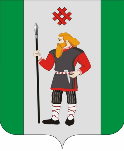 ДУМАКУДЫМКАРСКОГО МУНИЦИПАЛЬНОГО ОКРУГАПЕРМСКОГО КРАЯПЕРВЫЙ СОЗЫВР Е Ш Е Н И Е22.02.2023                                                                                                                 № 14Об утверждении Положения об управлении и распоряжении муниципальным имуществом Кудымкарского муниципального округа Пермского краяПредседатель ДумыКудымкарского муниципального округа Пермского краяМ.А. ПетровГлава муниципального округа – глава администрации Кудымкарского муниципального округа Пермского краяН. А. Стоянова